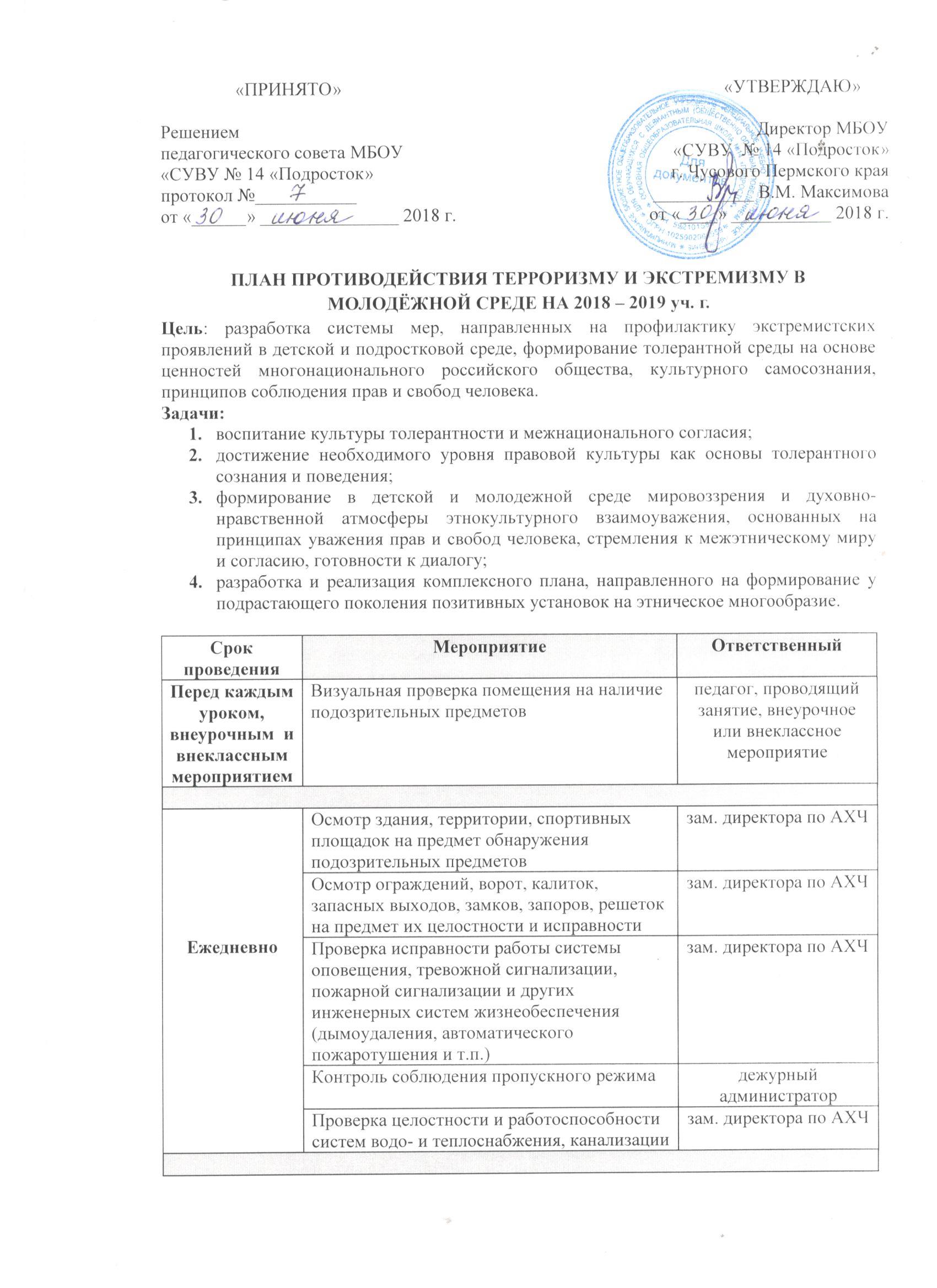 ЕженедельноОсмотр ограждений, ворот, калиток, запасных выходов, замков, запоров, решеток на предмет их целостности и исправностизам. директора по АХЧЕженедельноОсмотр неиспользуемых помещений (щитовых, чердаков, подвалов и т. п.) на предмет обнаружения подозрительных предметовзам. директора по АХЧСитуационноКонтроль выполнения настоящего планадиректор ОУСитуационноОповещение работников и учащихся школы об угрозе возникновения ЧС и проведение эвакуациидиректор ОУСитуационноИзучение Положений, Инструкций, Памяток и другой документации по обеспечению безопасности в школе с вновь прибывшими работниками в течение недели после поступленияШулятьева М.Д.СитуационноОзнакомление вновь прибывших учащихся с памятками и инструкциями по обеспечению безопасности в течение недели после зачислениявоспитателиСитуационноОзнакомление родителей (законных представителей) учащихся с пропускным режимом, правилами посещения работников школы и иной документацией по обеспечению личной безопасности учащихсявоспитателиСитуационноДокументационное обеспечение (издание необходимых приказов и распоряжений, утверждение планов, графиков и т.п.) безопасности массовых мероприятийдиректор, заместители директора по УВР, АХЧ, руководитель СКССитуационноОзнакомление участников (работников, учащихся и их родителей) массовых мероприятий с необходимой документацией по обеспечению безопасностиШулятьева М.Д.СитуационноДокументационное обеспечение (издание необходимых приказов и распоряжений, утверждение планов, графиков и т.п.) выездных мероприятий для учащихсядиректор, заместители директора по УВР, АХЧ, руководитель СКССитуационноОзнакомление участников (работников, учащихся и их родителей) выездных мероприятий для учащихся с необходимой документацией по обеспечению безопасностируководитель СКССитуационноДокументационное обеспечение (издание необходимых приказов и распоряжений, утверждение планов, графиков и т.п.) безопасности ремонтных работдиректор, зам. директора по АХЧСитуационноОзнакомление участников (работников и привлеченных лиц) ремонтных работ с необходимой документацией по обеспечению безопасностизам. директора по АХЧСитуационноРазработка и корректировка Паспорта безопасности школы и иной документации (памяток, планов, инструкций) по обеспечению безопасностиШулятьева М.Д.АвгустДокументационное обеспечение (издание необходимых приказов, утверждение планов, графиков и т.п.) безопасности образовательного процессадиректор ОУАвгустПроведение организационных мероприятий по обеспечению дополнительных мер безопасности при проведении «Дня знаний»зам. директора по АХЧСентябрьОбеспечение дополнительных мер безопасности при проведении «Дня знаний»зам. директора по АХЧСентябрьВстреча учащихся с представителями МЧСруководитель СКССентябрьБеседа с учащимися о последствиях ложных сообщений о готовящихся террористических актахруководитель СКСОктябрьПроведение плановой эвакуации учащихсяруководитель СКСОктябрьПроведение организационных мероприятий по обеспечению безопасности при праздновании «Дня народного единства»зам. директора по АХЧНоябрьОбеспечение дополнительных мер безопасности при праздновании «Дня народного единства»зам. директора по АХЧДекабрьПроведение организационных мероприятий и обеспечение дополнительных мер безопасности новогодних мероприятийзам. директора по АХЧЯнварьВстреча учащихся с представителями ПДНруководитель СКСЯнварьОбеспечение дополнительных мер безопасности в новогодние праздничные и выходные днизам. директора по АХЧФевральПроведение организационных мероприятий и обеспечение дополнительных мер безопасности праздника «День защитника Отечества»руководитель СКСМартПроведение организационных мероприятий и обеспечение дополнительных мер безопасности праздника «Международный женский день»руководитель СКСАпрельВстреча учащихся с представителями ПДНруководитель СКСМайПроведение организационных мероприятий и обеспечение дополнительных мер безопасности праздника «Последний звонок»руководитель СКСИюньПроведение организационных мероприятий и обеспечение дополнительных мер безопасности на выпускных вечерахруководитель СКС